РОЗПОРЯДЖЕННЯМІСЬКОГО ГОЛОВИм. СумиВідповідно до статей 8-9 Закону України «Про Всеукраїнський перепис населення», з метою здійснення організаційного та матеріально-технічного забезпечення підготовки і проведення у 2020 році Всеукраїнського перепису населення, керуючись пунктом 20 частини четвертої статті 42 Закону України «Про місцеве самоврядування в Україні»:Створити робочу групу з підготовки до проведення Всеукраїнського перепису населення у 2020 році (далі – Робоча група) та затвердити її персональний склад згідно з додатком.Робочій групі, в межах повноважень визначених законом України «Про Всеукраїнський перепис населення»: вжити заходів щодо визначення і уточнення  переліку  та  меж  міських  населених пунктів та упорядкування в них назв вулиць, провулків тощо, нумерації кварталів, будинків та квартир;2.2. організувати проведення перевірки правильності і повноти обліку населення; 2.3. опрацювати питання забезпечення тимчасового переписного персоналу та інших працівників, залучених до підготовки і проведення  перепису населення та оброблення його результатів, приміщеннями, обладнаними необхідними меблями та інвентарем, а також засобами зв'язку, транспорту тощо;2.4. опрацювати питання щодо добору та навчання тимчасового  переписного персоналу. Дозволити голові Робочої групи у разі необхідності, залучати до роботи керівників та спеціалістів (за згодою їх керівників) виконавчих органів Сумської міської ради та, за їх згодою, представників органів виконавчої влади, громадськості, науковців та експертів.Організацію діяльності Робочої групи покласти на її секретаря.Контроль за виконанням цього розпорядження залишаю за собою.Міський голова									О.М. ЛисенкоАнтоненко 70-05-64Розіслати: до справи, членам робочої групиНачальник відділу організаційно-кадрової роботи								А.Г. АнтоненкоНачальник відділу протокольної роботи та контролю							Л.В. МошаНачальник правового управління					О.В. ЧайченкоЗаступник міського голови,керуючий справамивиконавчого комітету							С.Я. ПакДодатокдо розпорядження міського головивід   30.08.2019   № 293-РСКЛАДробочої групи з підготовки до проведенняВсеукраїнського перепису населення у 2020 роціНачальник відділу організаційнокадрової роботи								А.Г. Антоненко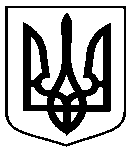 від   30.08.2019     № 293-РПро заходи з підготовки до проведення Всеукраїнського перепису населення у 2020 роціГалицький Максим Олегович–заступник міського голови з питань діяльності виконавчих органів ради, голова робочої групи;Івченко Тетяна Анатоліївна–начальник управління збирання та підготовки даних Головного управління статистики у Сумській області, заступник голови робочої групи (за згодою);АнтоненкоАндрій Геннадійович–начальник відділу організаційно-кадрової роботи, секретар робочої групи;Члени робочої групи:Члени робочої групи:Члени робочої групи:Данильченко Антоніна Миколаївна–начальник управління освіти і науки Сумської міської радиКоцур Микола Васильович–начальник управління з господарських та загальних питань Сумської міської радиКривцов Андрій Володимирович–начальник управління архітектури та містобудування Сумської міської ради;Кухтик Микола Григорович–директор Сумського міського центру зайнятості населення (за згодою)МечикВолодимир Анатолійович–в.о. старости Піщанського старостинського округуПавленкоВіктор Іванович–в.о. директора департаменту інфраструктури міста Сумської міської ради;СтрижоваАлла Вікторівна–начальник управління «Центр надання адміністративних послуг у м. Суми» Сумської міської радиЧумаченко Олена Юріївна–в.о. начальника відділу охорони здоров’я Сумської міської ради